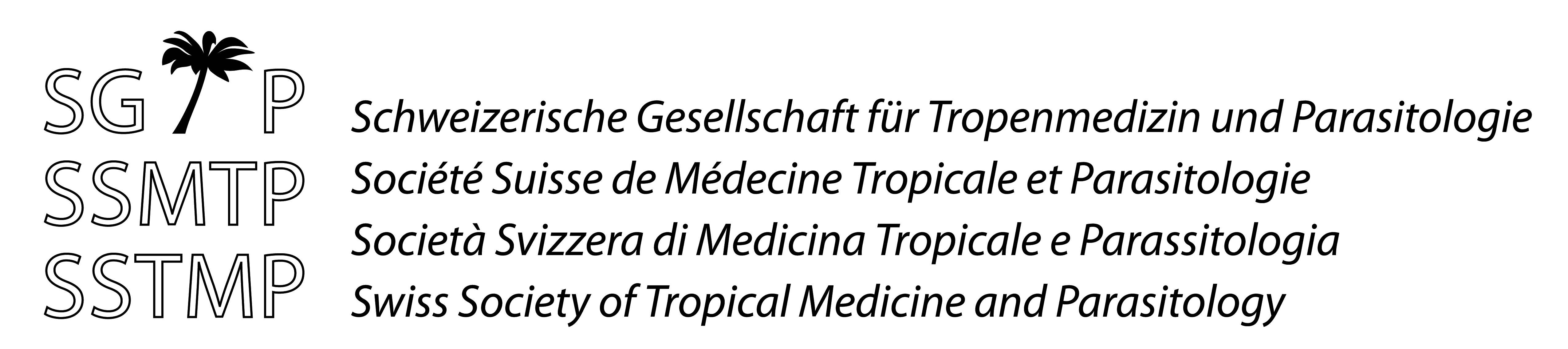 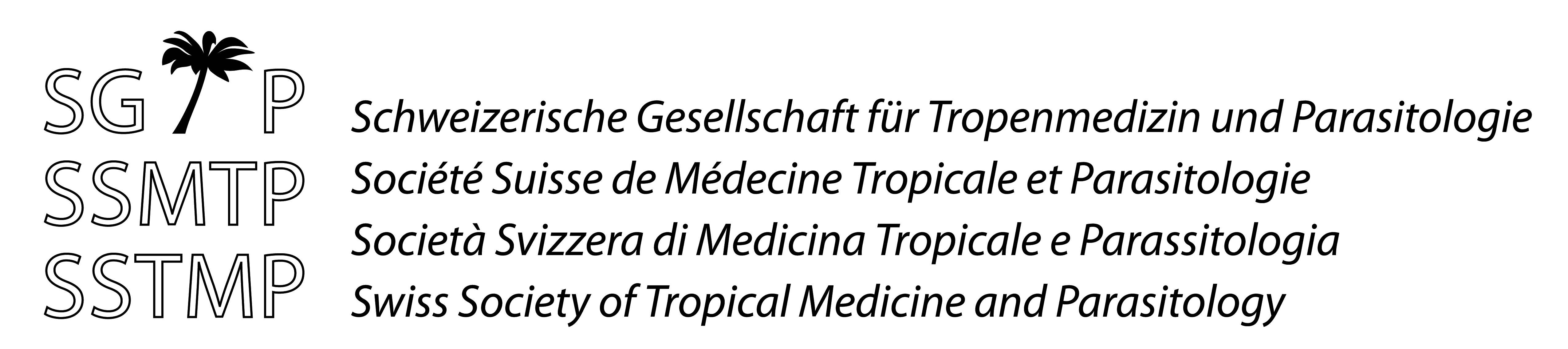 APPLICATION FORM: 2024 ROBIN B GASSER AWARD FOR EARLY CAREER ACADEMICS (ECAs) – WHO ARE MEMBERS OF THE SWISS SOCIETY OF TROPICAL MEDICINE AND PARASITOLOGY (SSTMP), FOR SCIENTIFIC EXCHANGE WITH AUSTRALIAPlease read the guidelines (https://www.sstmp.ch/robin-b-gasser-award-for-early-career-academics/) prior to preparing this application.        Please tick this box to confirm that you have read the guidelines.PLEASE RETURN COMPLETED FORM BY EMAIL TO mail@sstmp.ch PERSONAL INFORMATIONPERSONAL INFORMATIONName, title and position of applicantContact detailsInstitutionAddressTelephone/mobile contactE-mailPROJECT DESCRIPTIONPROJECT DESCRIPTIONDescription of the proposal [1000 words max.; including names of supervisors, hosts in Australia and collaborators involved and their affiliations]Details of location/s and dates in Australia Benefits to the applicant and the applicant’s future career development and relevance and benefits to SSTMP[750 words max.]BUDGET BUDGET Travel type and costsAccommodation costsMeal costsFeesOther costs (please specify)Total costsDescribe other sources of funding applied for/securedAmount applied for/secured (all sources)TOTAL amount applied for from SSTMPCHECKLIST – SUPPORTING DOCUMENTATION Curriculum vitae (applicants and hosts) Quotations/invoices for travel; itinerary  Quotations/invoices for accommodation Quotations/invoices for other anticipated costs Travel approval from both home institution/supervisor(s),  and host institution/supervisor(s)/mentor(s)Signature of applicant:Date: